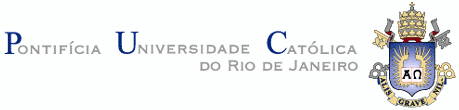 APRESENTAÇÃO DE BANCA DO 1º. EXAME DE QUALIFICAÇÃOALUNO(A):________________________________________    Matrícula: ____________BOLSA: ( ) CNPq ( ) CAPES ( ) FAPERJ Nota 10 ( ) Projeto ( ) Apenas isenção TÍTULO: (Para apresentação em inglês, o título em outro idioma será o português.)Título: Título em outro idioma:LINHA DE PESQUISA: PROJETO A QUE ESTÁ VINCULADO A TESE:PALAVRAS CHAVES (Máximo de 4 palavras):Português:Inglês:DATA DA DEFESA (Provável):CONSTITUIÇÃO DA BANCA Orientador: Prof. Dr. xxxxxCoorientador (se houver): Prof. Dr. xxxx – InstituiçãoSugestão de banca (apenas professores do DQ – exceções serão avaliadas pela CPG):Prof. Dr. xxxxProf. Dr. xxxxProf. Dr. xxxxRESUMO (até 300 palavras):Rio, ______/______/ _________De acordo orientador(a): __________________________________________De acordo aluno(a): _______________________________________________